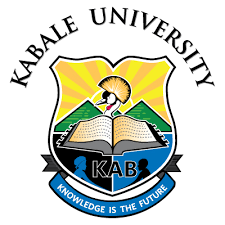 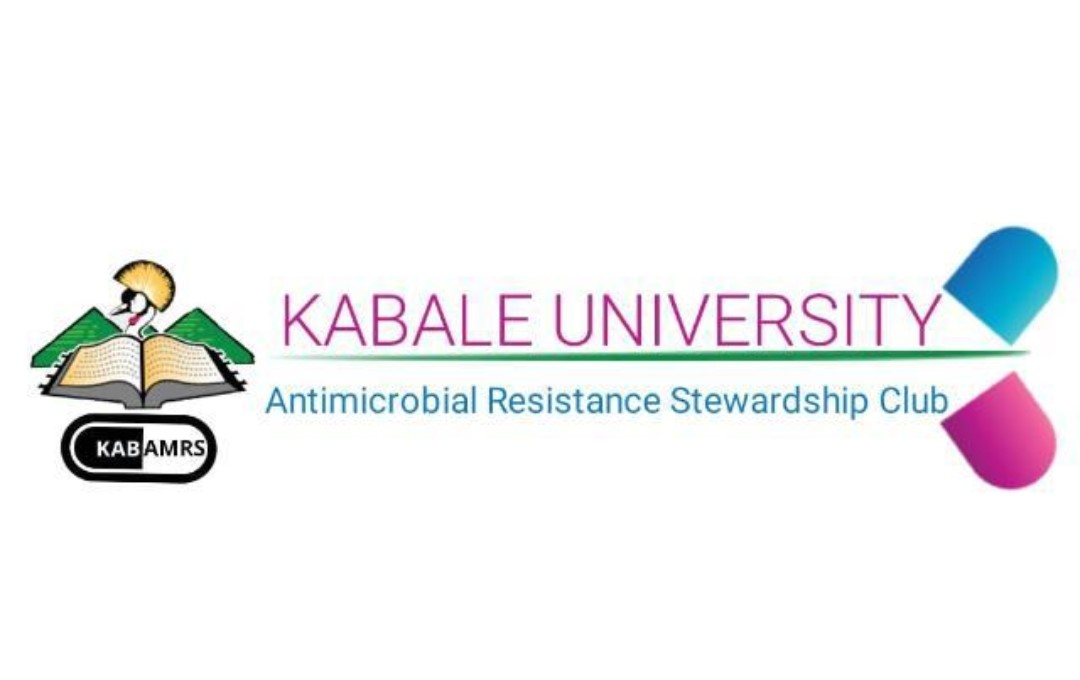 THE WORLD ANTIMICROBIAL RESISTANCE AWARENESS WEEK“Preventing Antimicrobial Resistance Together”Workshop Program │ 18th November 2022Time ActivityCoordinator/Presenter8:30am – 8:40amArrival and registration 8:40am – 8:45amOpening Prayer and Introductions Prof. Manuel Muranga 8:45am – 9:00amWorkshop overview Irene Mukenya Mutuku 9:00am - 9:10 amWelcome NoteDean School of Medicine -KABSOM9:00am - 9:40 amOpening Remarks and Launch from: Vice Chancellor9:40am – 10:00am  "The impact of Antimicrobial Resistance on Agriculture and the Environment and the efforts towards correcting the problem "Dean, Faculty of Agriculture and Environmental Sciences10:00am – 10:40am Kabale University Antimicrobial Stewardship ClubSkitPresentationDean of Students10:40am – 11:10am Antimicrobial Stewarsdhip: "Use of Essential Medicines as a tool to support antibiotic stewardship efforts."HoD Pharmacology11:10pm – 11:40am Case Study Presentation (KRRH Hospital)Ngabirano Chrispuss 11:40am – 12:00pm Closing RemarksDeputy Vice Chancellor Finance & AdministrationLunch break Lunch break Lunch break Lunch break 